ACTE D’ENGAGEMENTA – Objet de la consultation et de l’acte d’engagement Objet de la consultation :FOURNITURE ET ACHEMINEMENT EN ENERGIE ELECTRICITE DES BATIMENTS COMMUNAUX > 36 Kwa Cet acte d'engagement correspond à l’ensemble du marché public.B – Engagement du candidatB1 - Identification et engagement du candidat :	 (Cocher les cases correspondantes.) Après avoir pris connaissance des pièces constitutives du marché public.CCTP: Cahier des charges techniques particulièresCCAG : CCAG-Fournitures courantes et Services ;Annexe n°1 relative à la liste des points de livraison et au bordereau des prix du marché ;Autres : …………………………………………………………………………………………… et conformément à leurs clauses et stipulations, Le signataire s’engage, sur la base de son offre et pour son propre compte ;	 [Indiquer le nom commercial et la dénomination sociale du candidat, les adresses de son établissement et de son siège social (si elle est différente de celle de l’établissement), son adresse électronique, ses numéros de téléphone et de télécopie et son Numéro SIRET.] engage la société ……………… sur la base de son offre ;	 [Indiquer le nom commercial et la dénomination sociale du candidat, les adresses de son établissement et de son siège social (si elle est différente de celle de l’établissement), son adresse électronique, ses numéros de téléphone et de télécopie et son numéro SIRET.]  L’ensemble des membres du groupement s’engagent, sur la base de l‘offre du groupement ;	 [Indiquer le nom commercial et la dénomination sociale de chaque membre du groupement, les adresses de son établissement et de son siège social (si elle est différente de celle de l’établissement), son adresse électronique, ses numéros de téléphone et de télécopie et son numéro SIRET. Identifier le mandataire désigné pour représenter l’ensemble des membres du groupement et coordonner les prestations.] à livrer les fournitures demandées ou à exécuter les prestations demandées aux prix indiqués dans le tableau annexé au présent document. Le montant de l’offre établie à partir de prix unitaires est calculé par référence à la quantité estimée dans l’avis d’appel public à la concurrence.  Ne pas remplir lorsque les règles de TVA intracommunautaire prévoient le paiement de la TVA par l’acheteur. Dans ce cas, celui-ci doit indiquer son numéro d’identification au titulaire avant la date de facturation.	 B2 - Répartition des prestations (en cas de groupement conjoint) : (Les membres du groupement conjoint indiquent dans le tableau ci-dessous la répartition des prestations que chacun d’entre eux s’engage à réaliser.) B3 - Compte (s) à créditer :	 (Joindre un ou des relevé(s) d’identité bancaire ou postal.)   Nom de l’établissement bancaire :    Numéro de compte : B4 - Avance (article 87 du code des marchés publics) : Je renonce au bénéfice de l'avance : (Cocher la case correspondante) 		□ NON    	 OUI	 B5 - Durée d’exécution du marché public :	 La durée d’exécution du marché public est de 2 ans	 (Cocher la case correspondante.) la date de notification du marché public ; la date de notification de l’ordre de service ou du premier bon de commande ; la date de début d’exécution prévue par le marché public lorsqu’elle est postérieure         à la date de notification.	 B6 - Délai de validité de l’offre : Le présent engagement me lie pour le délai de validité des offres indiqué dans le cahier des charges.B7 - Origine et part des fournitures : L’offre présentée au titre du présent marché public contient des fournitures en provenance de 	: (Cocher la case correspondante et indiquer le pourcentage.)Pays de l'Union européenne, France comprise : ……%. Pays membre de l'Organisation mondiale du commerce signataire de l'accord sur les marchés publics (Union européenne exclue) : ……%. Autre : ……%.  C – Signature de l’offre par le candidat. (*) (*) Le signataire doit avoir le pouvoir d’engager la personne qu’il représente. D – Identification du pouvoir adjudicateur (ou de l’entité adjudicatrice).Désignation du pouvoir adjudicateur (ou de l’entité adjudicatrice) :	 MAIRIE de DRAP34-36 Avenue Jean Moulin06340 DRAPTél : 04.97.00.06.30N° SIRET : 210 600 540 00012 Nom, prénom, qualité du signataire du marché public :	 (Le signataire doit avoir le pouvoir d’engager la personne qu’il représente.)  Robert NARDELLI, Maire de Drap. - Personne habilitée  à  donner  les  renseignements  prévus  à  l’article  109  du  code  des  marchés  publics (Nantissements ou cessions de créances)	 : (Indiquer l’identité de la personne, ses adresses postale et électronique, ses numéros de téléphone et de télécopie.) - Désignation, adresse, numéro de téléphone du comptable assignataire :	 (Joindre une annexe récapitulative en cas de pluralité de comptables.)   TRESORERIE DE CONTES  - Imputation budgétaire : 6061E – Décision du pouvoir adjudicateur (ou de l’entité adjudicatrice).La présente offre est acceptée.	 Elle est complétée par les annexes suivantes :	 (Cocher la case correspondante.) Annexe n°… relative à la présentation d’un sous-traitant (ou DC4) ; Annexe n°… relative aux demandes de précisions ou de compléments sur la teneur des offres (ou OUV6) ; Annexe n°… relative à la mise au point du marché (ou OUV11) ; Autres annexes (A préciser).Pour la ville de Drap :	 (Visa ou avis de l’autorité chargée du contrôle financier.) A : …………………… , le ………………… Signature	 (Représentant du pouvoir adjudicateur ou de l’entité adjudicatrice                                                                                                    habilité à signer le marché public ou l’accord-cadre)DEPARTEMENT DES ALPES MARITIMES(Arrondissement de NICE)______________________MAIRIE DE DRAP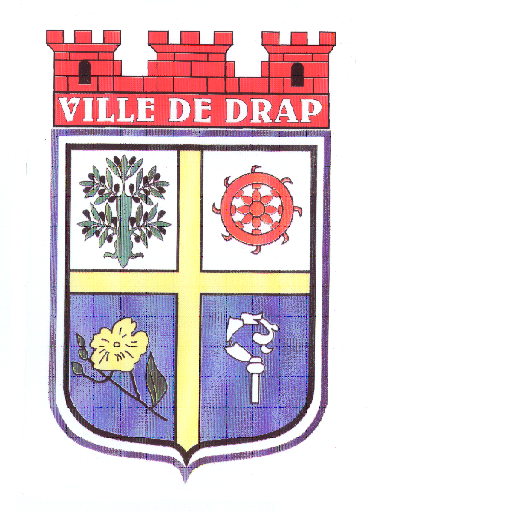 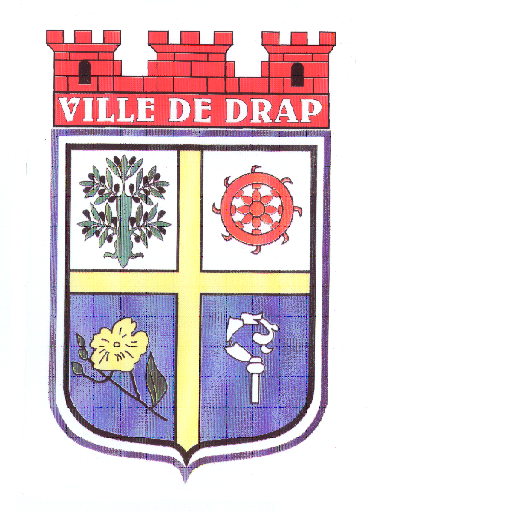 REPUBLIQUE FRANCAISE__________Désignation des membres du groupement conjointPrestations exécutées par les membres du groupement conjointPrestations exécutées par les membres du groupement conjointDésignation des membres du groupement conjointNature de la prestationMontant HT de la prestationNom, Prénom et qualité du signataire (*)Lieu et date de signatureSignature